text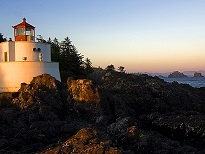 